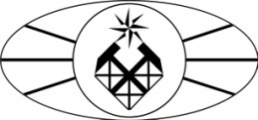 МИНОБРНАУКИ РОССИИФедеральное государственное бюджетное образовательное учреждение высшего образования «Российский государственный геологоразведочный университет имени Серго Орджоникидзе»(МГРИ-РГГРУ)Институт Геологии минеральных ресурсовКафедра геммологииРАБОЧАЯ ПРОГРАММА ПРАКТИКИБ2.п.1 «ПРОИЗВОДСТВЕННАЯ ПРАКТИКА» (практика по получению профессиональных умений и опыта профессиональной деятельности)Направление подготовки: 29.03.04 «Технология художественной обработки материалов»Программа подготовки: «Технология обработки драгоценных камней и металлов» (подготовка бакалавров)Формы обучения: очная, очно-заочная, заочная                                            Промежуточная                                                                  аттестация    зачет 4,6/8,10Программа рассмотрена и утверждена на заседании кафедры_______________                                  Протокол № _________от «___»__________2018 г.                            Зав.кафедрой, профессор __________(Литвиненко А.К.)Москва, 2018 г.Цели и задачи освоения практикиЦелью производственной практики является закрепление и углубление теоретических знаний в области технологии художественной обработки материалов, приобретение практического опыта и навыков научно-исследовательской и производственной работы.Задачи практики:-закрепить на практике знания полученные студентами при изучении пройденных дисциплин согласно ООП бакалавриата;-подготовить студентов к изучению основных циклов специальных художественных дисциплин и основных дисциплин специализации;познакомить студентов с подлинными произведениями ювелирного искусства на примере ювелирного искусства русского севера, с коллекциями одного из древнейших художественных училищ России КУХОМ, а также познакомить на практике с основами ювелирного мастерства и практической работой художника-дизайнера.научить студентов грамотному ведению проектной работы.В результате прохождения производственной практики бакалавр должен владеть навыками:работы с методической литературой, творческого отбора необходимого для производства ТХОМ материала;выбора методов и средств обучения ювелирного изделия;планирования процесса изготовления изделия ТХОМ .Место производственной практики в структуре ООП ВОПроизводственная практика относится к разделу Б.2 П. Практики. Данная практика проводится в течение 6 недель (2,3/8,10 семестров).Взаимосвязь практики Б2.П.1 «Производственная практика» с другими составляющими ООП следующая:Предшествующие дисциплины: данная практика базируется на освоении студентами всех специальных дисциплин ООП, соответствующих программе подготовки «Технология обработки драгоценных камней и металлов».ВИД, СПОСОБ И ФОРМА ПРОВЕДЕНИЯ ПРАКТИКИДанная практика относится к производственной в целях получения профессиональных умений и опыта профессиональной деятельности.Тип практики: производственная .Производственная практика проводится на предприятии, заключившим договор о прохождении практики студентами ВУЗа, в Учебных лабораториях Университета и является стационарной.Обучающиеся должны полностью подчиняться действующим на предприятии правилам внутреннего распорядка, включая правила табельного учета.Практика проводится дискретно, путем выделения в календарном учебном графике непрерывного периода учебного времени для проведения практики.КОМПЕТЕНЦИИ ОБУЧАЮЩЕГОСЯ, ФОРМИРУЕМЫЕ В РЕЗУЛЬТАТЕ ОСВОЕНИЯ ПРАКТИКИКомпетенции обучающегося, формируемые в результате освоения практикиВ процессе прохождения практики студент формирует и демонстрирует общекультурные (ОК), общепрофессиональные (ОПК) и профессиональные (ПК) при освоении ООП ВО, реализующей ФГОС ВО, представленные в следующей таблице:Таблица 1.4.2) в результате прохождения практики обучающийся должен демонстрировать результаты образования в соответствии с требованиями ФГОС ВО.Результаты освоения дисциплины представлены в таблице 2.СТРУКТУРА И СОДЕРЖАНИЕ ПРАКТИКИОбщая трудоемкость учебной дисциплины- общая трудоемкость производственной практики Б2.П.1 «Производственная практика»составляет 9 зачетных единиц (6 недель)Содержание практикиСодержание практики определяется руководителями программ подготовки бакалавров на основе ФГОС ВО с учетом интересов и возможностей выпускающей кафедры.Программа практики увязана с возможностью последующей производственной деятельности лиц, оканчивающих бакалавриат, в том числе и на кафедрах высшего учебного заведения.В период практики бакалавр подчиняются правилам внутреннего распорядка производства/   университета   и   техники   безопасности,   установленным    на   кафедрах/предприятиях. Методическое руководство практикой осуществляется лицом, ответственным за проведение практики бакалавров по месту ее прохождения. Непосредственное руководство и контроль за выполнением плана практики студента осуществляется научным руководителем бакалавра . Научный руководитель бакалавров: - согласовывает программу производственной практики с руководителем, ответственным  за    проведение    практики    бакалавров;    -    проводит    необходимые организационныемероприятия по выполнению программы практики; - осуществляет постановку задач по самостоятельной работе бакалавров в период практики; - осуществляет аттестацию бакалавра по результатам практики.В период прохождения производственной практики бакалавр должен: ознакомиться со следующими вопросами:различные способы изготовления художественных изделий,дизайн и конструирование художественных изделий,нормативная и техническая документация и стандартизация-правила	технической  эксплуатации	производственного оборудования,-организация работы	по	устранению   типичных	дефектов	при производстве художественных изделий,особенности	правил	техники безопасности	на	предприятиях	по изготовлению ювелирных изделий.6) ФОРМЫ ОТЧЕТНОСТИ ПО ПРАКТИКЕРабочая программа практики Б2.П.1 «Производственная практика» предусматривает зачет с оценкой по практике.По итогам практики бакалавр предоставляет на кафедру отчет по производственной практике.В содержание отчета должны входить:Задание на производственную практику.Индивидуальный план практики.Введение, в котором указываются: актуальность исследования, цель, задачи, место, сроки прохождения практики; перечень выполненных работ и заданий.Основная часть, содержащая результаты:теоретические разработки выбранной темы исследования;описание организации индивидуальной работы и результаты анализа проведенной работы.Заключение, включающее индивидуальные выводы о практической значимости проведенного производственного исследования и отражающее его основные результаты.Список использованных источников.Приложения.МЕТОДИЧЕСКИЕ МАТЕРИАЛЫ, ОПРЕДЕЛЯЮЩИЕ ПРОЦЕДУРЫ ОЦЕНИВАНИЯЗНАНИЙ, УМЕНИЙ, НАВЫКОВ И (ИЛИ) ОПЫТА ДЕЯТЕЛЬНОСТИ, ХАРАКТЕРИЗУЮЩИХ ЭТАПЫ ФОРМИРОВАНИЯ КОМПЕТЕНЦИЙ.ТРЕБОВАНИЯ К СОДЕРЖАНИЮ И ОФОРМЛЕНИЮ ОТЧЕТА О ПРОХОЖДЕНИИ ПРАКТИКИОсновные требования, предъявляемые к оформлению отчета по практике:- отчет должен быть отпечатан через 1,5 интервала шрифт Times New Roman, номер 14 pt; размеры полей: верхнее и нижнее 2 см, левое 3 см, правое 1,5 см;- рекомендуемый объем отчета 20−25 страниц машинописного текста;- в отчет могут быть включены приложения, объемом не более 20 страниц, которые не входят в общее количество страниц отчета;- отчет должен быть иллюстрирован рисунками, таблицами, графиками, схемами и т. п. Бакалавр представляет отчет в сброшюрованном виде вместе с другими отчетными документами ответственному за проведение производственной практики преподавателю. К отчету обязательно прикладывается отзыв непосредственного руководителя практики.ФОНД ОЦЕНОЧНЫХ СРЕДСТВ ДЛЯ ПРОВЕДЕНИЯ ПРОМЕЖУТОЧНОЙ АТТЕСТАЦИИ ПО ИТОГАМ ОСВОЕНИЯ ПРАКТИКИКонтроль студентов осуществляется в виде:итогового контроля (зачета в четвертом – пятом семестрах).Рекомендуемый перечень индивидуальных заданий на практику:Применение цветных минералов в декорировании помещений и фасадов.Использование минералов в изготовлении минеральных красок для живописи глазуриТехника изготовления живописных работ из цветных минераловПерспективы развития центров камнеобработки в РоссииВлияние	Уральского	камнесамоцветного	региона	на	развитие	ювелирной промышленности РФРоль синтетических камней в развитии промышленности и наукиПеречень тем может быть дополнен темой, предложенной бакалавром. Для утверждения самостоятельно выбранной темы бакалавр должен мотивировать ее выбор и представить план написания отчетаРезультаты обучения (для компетенций ОК-1,ОК-5, ОК-6, ОК-8, ОПК-2,ОПК-3, ОПК-5, ПК-5, ПК-2,ПК-17) контролируется в конце прохождения практики в виде отчета (раздел6) обучающегося.Аннотация оценочных средств по производственной практике Б2.П.1 «Производственная практика»Программой производственной практики предусмотрены следующие виды текущего контроля успеваемости (промежуточной аттестации), формы оценочных средств и критерии оценивания формируемых общекультурных, общепрофессиональных и профессиональных компетенций:УЧЕБНО-МЕТОДИЧЕСКОЕ ОБЕСПЕЧЕНИЕ ПРАКТИКИУчебно-методическое	и	информационное	обеспечение	производственной практики) основная литература:Луговой П.В. «Технология ювелирного производства», учебное пособие, 2012 г. Новое знание-Adobe Illustrator CS6. Официальный учебный курс, (перевод с анг. М.А. Райтмана.М. Эксмо, 2013.) дополнительная литература:Солодова Ю.П., Николаев М.Н., Курбатов К.К. и др. «Геммология алмаза» . Учебник для вузов., М. 2008. Гриф УМО.Ребрик Ю.Н. « Алмазы и бриллианты России», 2004.Ваганов В.И. «Алмазные месторождения России и мира», М., 2000.Епифанов В.И. «Технология обработки алмазов в бриллианты», М., 1987.Интернет – ресурсы:Информационные ресурсы научно-образовательного портала МГРИ-РГГРУ www. geokniga. orgЭлектронная библиотечная система «БиблиоТех. Издательство КДУ» ООО «БиблиоТех»http://mgri-rggry.bibliotech.ruЭлектронно-библиотечная система «Издательство Лань» ООО «Издательство Лань»www.e.lanbook.com9. Материально-техническое обеспечение производственной практикиДля полноценного прохождения практики используется современное производственное оборудование конкретного предприятия, учебные классы МГРИ- РГГРУ.Программа составлена в соответствии с требованиями ФГОС ВО и с учетом рекомендаций ПрООП ВО по направлению 29.03.04 «Технология художественной обработки материалов» и программе подготовки «Технология обработки драгоценных камней и металлов».УТВЕРЖДАЮ:Директор института:________________Верчеба А.А.«___»_____________2018  г.Общая трудоемкостьосвоения практики  9 з.е. (324 ак. ч.)Количество недель     6Курс           2,3-4,5Семестр      4Коды компетенцийНазвание компетенцийПрофессиональные функцииОбщекультурные компетенции (ОК)Общекультурные компетенции (ОК)Общекультурные компетенции (ОК)ОК-1стремится к постоянному саморазвитию, повышению своей квалификации и мастерства; может критически оценить своидостоинства и недостатки, наметить пути и выбрать средства их развития или устраненияЗнать тенденции развития произведений искусства общие закономерностиэтапов создания произведения искусства; правила проведения маркетинговых исследованийОК-5Готов к кооперации с коллегами, работе в коллективе; знает принципы и методы организации и управления малыми коллективами; способен находить организационно- управленческие решения в нестандартных ситуациях и готов нести за нихответственностьЗнать знает принципы и методы организации и управления малыми коллективамиОК-6Готов к социальному взаимодействию на основе принятых в обществе моральных и правовых норм, проявляет уважение к людям, толерантность кдругой культуре; готов нести ответственность за поддержание партнерских, доверительных отношенийзнать моральные и правовые нормы, принятые в обществеОК-8владеет основными методами, способами и средствами получения, хранения, переработкиинформации, имеет навыки работы с компьютером какЗнать историю искусств с древних времен по наше время, иностранный язык в рамках обмена профессиональнойинформациейсредством управления информациейОбщепрофессиональные компетенции (ОПК)Общепрофессиональные компетенции (ОПК)Общепрофессиональные компетенции (ОПК)ОПК-2способен сочетать научный и экспериментальный подход для решения поставленных задачЗнать методы накопления, передачи, обработки знаний по произведениям искусстваОПК-3способен решать научные и экспериментальные проблемы в ходе профессиональнойдеятельностиЗнать основные законы дизайна; методы сбора, передачи, обработки, накопления исистематизации знаний о дизайне;ОПК-5готов применять законы фундаментальных и прикладных наук для выбора материаловедческой базы и технологического цикла изготовления готовойпродукцииЗнать методы сбора, передачи, обработки, накопления и систематизации знаний в области ювелирного дела.Профессиональные компетенции (ПК)Профессиональные компетенции (ПК)Профессиональные компетенции (ПК)ПК-2способен к выбору оптимального материала и технологии его обработки для изготовления готовых изделийЗнать классификацию материалов, их физико- химические, механические, технологические свойства, оптимальные для создания конкретного произведения искусства; Возможныедефекты материалов возникающие в процессе работы и способы их устранения; защитныедекоративные покрытия и их классификацию, основы технологий нанесения покрытий; влияние покрытий на повышение функциональных и эстетических свойств поверхности произведения искусства;ПК-17способен к организации производственного процесса в рамках индивидуального и мелкосерийного производстваЗнать знать особенности различных материаловдля создания продукции; их физико-химические, механические, технологические свойства; структуру, свойства, строениехудожественных материалов различных классов влияющих на технические иэстетические критерии и их возможные дефекты;КодыкомпетенцийНазвание компетенцийКраткое содержание/определениеуровней сформированности компетенцийОбщекультурные компетенции (ОК)Общекультурные компетенции (ОК)Общекультурные компетенции (ОК)ОК-1стремится к постоянному саморазвитию, повышению своей квалификации и мастерства; может критически оценить своидостоинства и недостатки, наметить пути и выбрать средства их развития или устранения Допороговый уровень:Знать: исторические основы развития произведений искусства.Уметь: анализировать опыт предыдущих поколений деятелей искусства для создания произведений искусстваВладеть: терминологией используемой в мире искусствапостоянно повышает уровень своей квалификации и мастерства, саморазвивается;критически оценивает свои достоинства и недостатки, намечает пути их развития (устранения) Пороговый уровень:Знать: тенденции развития произведений искусства общие закономерности этапов создания произведения искусства; правила проведения маркетинговых исследованийУметь: следить за последними тенденциями моды в отрасли произведений искусства; систематизировать и обобщать накопленный практический и литературный опыт в области произведений искусства для успешного его использования в своих работах Владеть: навыками работы в программах компьютерного дизайна и проектированияОК-5Готов к кооперации с коллегами, работе в коллективе; знает принципы и методы организации и управлениямалыми коллективами; Допороговый уровень:Знать: принципы общения в коллективеУметь: кооперироваться с коллегами для выполнения поставленной задачи Владеть: навыками общения испособен находитьработы в коллективеорганизационно- Пороговый уровень:управленческие решения вЗнать: знает принципы и методынестандартных ситуацияхорганизации и управления малымии готов нести за нихколлективамиответственностьУметь: способен находитьорганизационно-управленческиерешения в нестандартных ситуациях иготов нести за них ответственностьВладеть: принципами и методамиорганизации и управления малымиколлективами.ОК-6Готов к социальному Допороговый уровень:взаимодействию на основеЗнать: основы правовогопринятых в обществезаконодательстваморальных и правовыхУметь: кооперироваться с коллегами длянорм, проявляет уважениевыполнения поставленной задачик людям, толерантность кВладеть: навыками общения идругой культуре; готовработы в коллективенести ответственность за Пороговый уровень:поддержаниеЗнать: моральные и правовые нормы,партнерских,принятые в обществедоверительныхУметь: проявлять уважение к людям,отношенийтолерантность к другой культуре;Владеть: принципами и приемамисоциального взаимодействия вобществеОК-8владеет основными Допороговый уровень:методами, способами иЗнать: основы работы ссредствами получения,компьютеромхранения, переработкиУметь: грамотно подбиратьинформации, имеетинформациюнавыки работы сВладеть: распределением информациикомпьютером какпо темам, основными методамисредством управленияинформационных технологий, навыкамиинформациейуправления информации Пороговый уровень:Знать: историю искусств с древнихвремен по наше время, иностранныйязык в рамках обменапрофессиональной информациейУметь: использовать накопленныетеоретические и практические знанияпо созданию произведений искусства всвоих работахВладеть: арсеналом правовых сведенийдля последовательного формирования ирешения производственных задач;основными навыками работы накомпьютере необходимыми длясозданий произведений искусстваОбщепрофессиональные компетенции (ОПК)Общепрофессиональные компетенции (ОПК)Общепрофессиональные компетенции (ОПК)ОПК-2способен сочетать научный и экспериментальный подход для решения поставленных задач Допороговый уровень:Знать: критерии оценки научного экспериментаУметь: объяснить выбор необходимого экспериментаВладеть: навыками проведения эксперимента- умеет сочетать научный и экспериментальный подход для решения поставленных задач Пороговый уровень:Знать: методы накопления, передачи, обработки знаний по произведениям искусстваУметь: мысленно проектировать будущее произведение, правильно выбирать материалы для его реализации; обеспечивают современный дизайн готовой продукцииВладеть: методами компьютерного проектирования для создания произведений искусстваОПК-3способен решать научные и экспериментальные проблемы в ходе профессиональнойдеятельности Допороговый уровень:Знать: основные понятия дизайна Уметь: анализировать художественные материалыВладеть: навыками выбора материала для определенного дизайна- умеет решать научные и экспериментальные проблемы в ходе профессиональной деятельности Пороговый уровень:Знать: основные законы дизайна; методы сбора, передачи, обработки, накопления и систематизации знаний о дизайне;Уметь: определять физико-химические и механические свойства материалов и технологии их обработки, которые обеспечивают современный дизайн готовой продукцииВладеть: методами компьютерного моделирования цикла изготовления художественной продукции, с помощью которых достигается эстетическая ценность готового изделияОПК-5готов применять законы фундаментальных и прикладных наук для выбораматериаловедческой базы и технологического цикла Допороговый уровень:Знать: необходимые математические и компьютерные программыУметь: хранить и обрабатывать материал для ТХОМВладеть: схемами и расчетамиизготовления готовой продукцииизготовления ювелирного изделия- знает и умеет применять законы фундаментальных и прикладных наук для выбора материаловедческой базы и технологического цикла изготовления готовой продукции Пороговый уровень:Знать: методы сбора, передачи,обработки, накопления и систематизации знананий в области ювелирного дела Уметь: определять физико-химические и механические свойства материалов необходимых для правильного построения цикла ювелирного производстваВладеть: методами компьютерного моделирования ювелирной продукцииПрофессиональные компетенции (ПК)Профессиональные компетенции (ПК)Профессиональные компетенции (ПК)ПК-2способен к выбору оптимального материала и технологии его обработки для изготовления готовых изделий Допороговый уровень:Знать : свойства художественных материаловУметь: применять полученные знания для решения поставленных задач Владеть: компьютерными программами по ТХОМ- умеет оптимизировать выбор материалов и технологии его обработки для изготовления художественныхизделий Пороговый уровень:Знать: классификацию материалов, их физико-химические, механические, технологические свойства, оптимальные для создания конкретного произведения искусства; Возможные дефекты материалов возникающие в процессе работы и способы их устранения; защитные декоративные покрытия и их классификацию, основы технологий нанесения покрытий; влияние покрытий на повышение функциональных и эстетических свойств поверхности произведения искусства;Уметь: разбираться в инструментах и оборудовании необходимом для создания произведения искусства; Владеть: методами визуальногоопределения внешнего вида будущего произведения искусства.ПК-17способен к организации Допороговый уровень:производственногоЗнать: ассортимент художественныхпроцесса в рамкахизделийиндивидуального иУметь: выбирать технологическуюмелкосерийногосхемупроизводстваВладеть: особенностями технологииизготовления мелкосерийнойхудожественной продукции- знает и умеет организациюпроизводственного процессамелкосерийных художественныхизделий Пороговый уровень:Знать: знать особенности различныхматериалов для создания продукции;их физико-химические, механические,технологические свойства; структуру,свойства, строение художественныхматериалов различных классоввлияющих на технические иэстетические критерии и ихвозможные дефекты;Уметь: формулировать цели, задачи иэтапы производства; выбиратьматериал,Владеть: компьютернымипрограммами проектирования длясоздания мелкосерийныххудожественных изделийВиды контроляФормы оценочныхсредствКритерии оцениванияТекущий контроль:Промежуточная аттестацияЗачет	соценкойОтчет	овыполнении индивидуальног о задания Отлично: отличное понимание предмета, всесторонние знаний, отличные умения и владение опытом практической деятельности Хорошо: достаточно полное понимание предмета, хорошие знания, умения и опыт практической деятельности Удовлетворительно: приемлемое понимание предмета, удовлетворительные знания, умения и опыт практической деятельности Неудовлетворительно: Результаты обучения несоответствуют минимально достаточным требованиям